INDICAÇÃO Nº 8566/2017Sugere ao Poder Executivo Municipal que proceda a roçagem, limpeza em área verde Parque das Flores conhecido como Córrego do Pacheco na Rua Santa Catarina no Bairro Santa Cecilia. Excelentíssimo Senhor Prefeito Municipal, Nos termos do Art. 108 do Regimento Interno desta Casa de Leis, dirijo-me a Vossa Excelência para sugerir ao setor competente que proceda a roçagem, limpeza em área verde Parque das Flores conhecido como Córrego do Pacheco na Rua Santa Catarina no Bairro Santa Cecilia, nesta cidade.Justificativa:Fomos procurados por frequentadores do local solicitando essa providência, pois da forma que se encontra está causando transtornos, insegurança, além de acumulo de entulho bem como o aparecimento de animais peçonhentos devido ao mato estar muito alto inda mais por se tratar de área verde de grande extensão.Plenário “Dr. Tancredo Neves”, em 14 de Novembro de 2017.Cláudio Peressim- Vereador -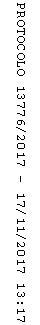 